31 oktober 2017 - ATLA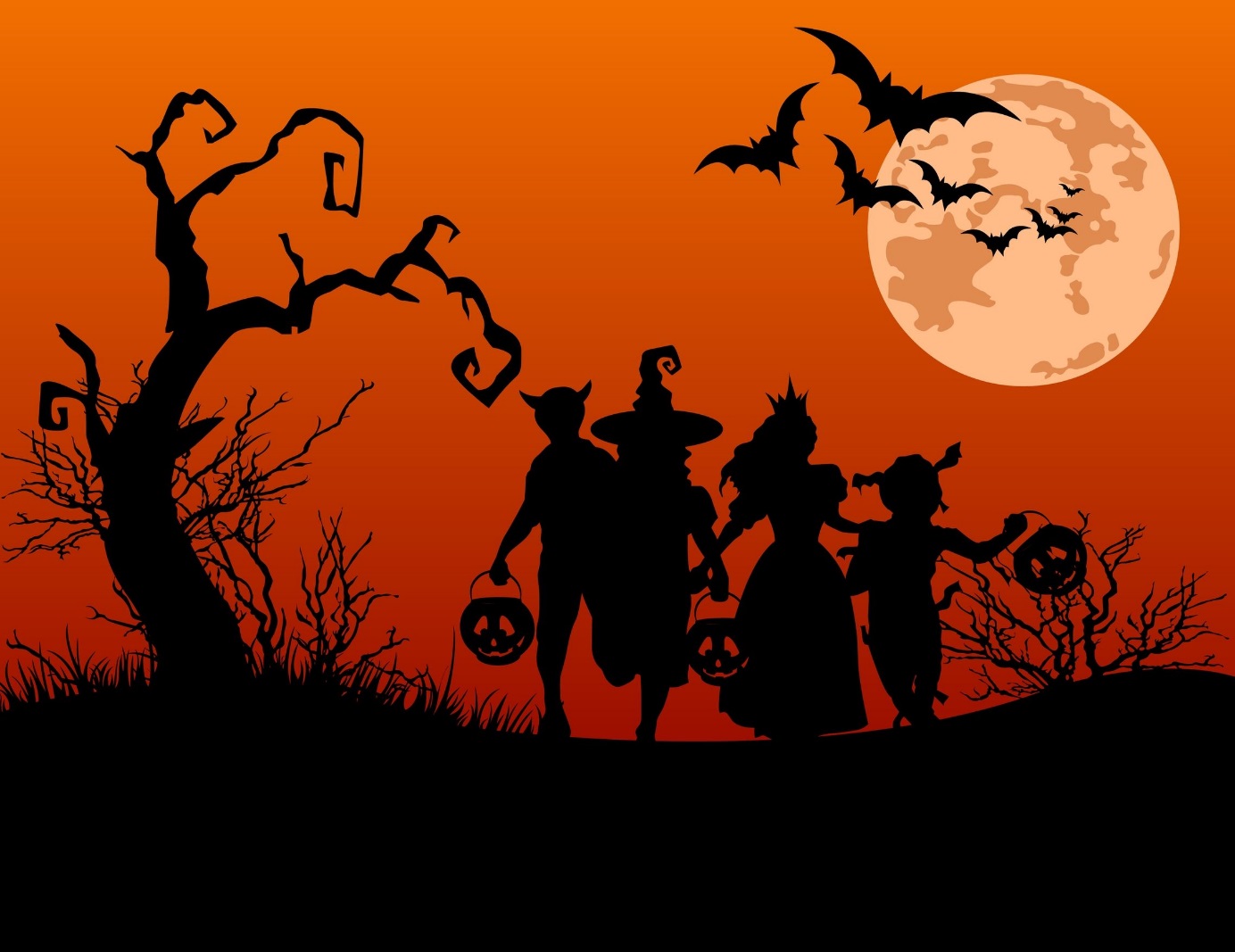 Halloweentraining18u30 – 20u30Dinsdag 31 oktober is het Halloween. Toevallig valt deze dag samen met een trainingsdag maar … is dat wel zo toevallig?We voorzien die avond een Halloweentraining. Start is om 18u30, einde is voorzien omstreeks 20u30.We willen jullie wel vragen om vooraf in te schrijven zodat er van tevoren geweten is hoeveel atleten er aanwezig zullen zijn.Inschrijven kan via jc-atla@telenet.be of geef het inschrijvingsformulier af aan jouw trainer en dit ten laatste op dinsdagavond 24 oktober!Je mag gerust verkleed komen!Tot griezels!----------------------------------------------------------------------------------------------------------------------------------Ik, ____________________, ____ jaar, schrijf in voor de Halloweentraining op 31 oktober 2017 en ben tijdig aanwezig.